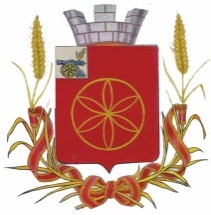 АДМИНИСТРАЦИЯ МУНИЦИПАЛЬНОГО ОБРАЗОВАНИЯРУДНЯНСКИЙ РАЙОН СМОЛЕНСКОЙ ОБЛАСТИП О С Т А Н О В Л Е Н И Е  от 10.06.2022 N 178         В соответствии с Градостроительным кодексом Российской Федерации, Федеральным законом от 27.07.2010г. № 210-ФЗ «Об организации предоставления государственных и муниципальных услуг», постановлением Администрации муниципального образования Руднянский район Смоленской области от 12.12.2012 года № 562 «Об утверждении порядка разработки и утверждения административных регламентов предоставления муниципальных услуг», Уставом муниципального образования Руднянский район Смоленской области        Администрация муниципального образования Руднянский район Смоленской области п о с т а н о в л я е т:1. Утвердить прилагаемый Административный регламент предоставления муниципальной услуги «Направление уведомления о соответствии построенных или реконструированных объектов индивидуального жилищного строительства или садового дома требованиям законодательства Российской Федерации о градостроительной деятельности».2.Отделу по архитектуре, строительству и ЖКХ Администрации муниципального образования Руднянский район Смоленской области обеспечить предоставление муниципальной услуги и исполнение Административного регламента.         3. Настоящее постановление вступает в силу после его официального опубликования в соответствии с Уставом муниципального образования Руднянский район Смоленской области.Глава муниципального образованияРуднянский район Смоленской области                                           Ю.И. ИвашкинАДМИНИСТРАТИВНЫЙ РЕГЛАМЕНТпредоставления Администрацией муниципального образования Руднянский район Смоленской области муниципальной услуги «Направление уведомления о соответствии построенных или реконструированных объектов индивидуального жилищного строительства или садового дома требованиям законодательства Российской Федерации о градостроительной деятельности»1. Общие положения   1.1. Предмет регулирования настоящего Административного регламента Настоящий Административный регламент регулирует состав, последовательность и сроки административных процедур и административных действий, осуществляемых Администрацией муниципального образования Руднянский район Смоленской области (далее - Администрация) по заявлению лиц, указанных в подразделе 1.2 настоящего раздела, в пределах установленных нормативными правовыми актами полномочий по предоставлению муниципальной услуги «Направление уведомления о соответствии построенных или реконструированных объектов индивидуального жилищного строительства или садового дома требованиям законодательства Российской Федерации о градостроительной деятельности»  (далее - муниципальная услуга).1.2. Круг заявителей1.2.1. Заявителем на предоставление муниципальной услуги является застройщик - физическое или юридическое лицо, обеспечивающее на принадлежащем ему земельном участке или на земельном участке иного правообладателя, которому при осуществлении бюджетных инвестиций в объекты капитального строительства государственной (муниципальной) собственности органы государственной власти (государственные органы), Государственная корпорация по атомной энергии «Росатом», Государственная корпорация по космической деятельности «Роскосмос», органы управления государственными внебюджетными фондами или органы местного самоуправления передали в случаях, установленных бюджетным законодательством Российской Федерации, на основании соглашений свои полномочия государственного (муниципального) заказчика или которому в соответствии со статьей 13.3 Федерального закона от 29.07.2017г. № 218-ФЗ      «О публично-правовой компании по защите прав граждан - участников долевого строительства при несостоятельности (банкротстве) застройщиков и о внесении изменений в отдельные законодательные акты Российской Федерации» передали на основании соглашений свои функции застройщика, строительство, реконструкцию, капитальный ремонт, снос объектов капитального строительства, а также выполнение инженерных изысканий, подготовку проектной документации для их строительства, реконструкции, капитального ремонта, планирующее на принадлежащем ему земельном участке строительство или реконструкцию объектов индивидуального жилищного строительства или садового дома (далее - заявитель).1.2.2. От имени заявителя с уведомлением о предоставлении муниципальной услуги (далее – уведомление) может обратиться представитель заявителя, который предъявляет документ, удостоверяющий личность, представляет (прилагает к уведомлению) документ, подтверждающий его полномочия на обращение с уведомлением о предоставлении муниципальной услуги (подлинник или нотариально заверенную копию).1.3. Требования к порядку информирования о предоставлении муниципальной услуги1.3.1. Информирование заявителей о предоставлении муниципальной  услуги осуществляется посредством:- консультирования сотрудником отдела по архитектуре, строительству и ЖКХ Администрации муниципального образования Руднянский район Смоленской области при обращении заявителя в устной форме, по почте, по электронной почте или по телефонной связи;- размещения информационных материалов на официальном сайте муниципального образования Руднянский район Смоленской области в информационно-телекоммуникационной сети «Интернет»;- консультирования специалистами СОГБУ МФЦ.1.3.2. Сведения о месте нахождения, графике работы, номерах контактных телефонов и адресах электронной почты СОГБУ МФЦ, включая территориально обособленные структурные подразделения СОГБУ МФЦ, размещены в информационно-телекоммуникационной сети «Интернет» на официальном сайте СОГБУ МФЦ.1.3.3. Консультации по процедуре предоставления муниципальной   услуги осуществляются по телефонам отдела по архитектуре, строительству и ЖКХ Администрации муниципального образования Руднянский район Смоленской области, СОГБУ МФЦ, а также на личном приеме, при письменном обращении.Консультации проводят:- сотрудники отдела по архитектуре, строительству и ЖКХ Администрации муниципального образования Руднянский район Смоленской области;- специалисты СОГБУ МФЦ.1.3.4. Информация о муниципальной  услуге размещается:- на информационном стенде Администрации муниципального образования Руднянский район Смоленской области;- на официальном сайте муниципального образования Руднянский район Смоленской области в информационно-телекоммуникационной сети «Интернет»;- на официальном сайте СОГБУ МФЦ в информационно-телекоммуникационной сети «Интернет»;- в федеральной муниципальной информационной системе «Единый портал государственных и муниципальных услуг (функций)» (далее – Единый портал), а также в региональной муниципальной информационной системе «Портал государственных и муниципальных услуг (функций) Смоленской области» (далее – Региональный портал).1.3.5. Размещаемая информация содержит:- извлечения из нормативных правовых актов, устанавливающих порядок и условия предоставления муниципальной услуги;- порядок обращений за получением муниципальной услуги;- перечень документов, необходимых для предоставления муниципальной услуги, и требования, предъявляемые к этим документам;- сроки предоставления муниципальной   услуги; - форму заявления о предоставлении муниципальной   услуги;- текст Административного регламента;- порядок информирования о ходе предоставления муниципальной услуги;- информацию об отделе по архитектуре, строительству и ЖКХ Администрации муниципального образования Руднянский район Смоленской области и СОГБУ МФЦ с указанием их места нахождения, графике работы, контактных телефонов, адресов электронной почты, адресов сайтов в информационно-телекоммуникационной сети «Интернет».2. Стандарт предоставления муниципальной услуги2.1. Наименование муниципальной услугиНаименование муниципальной услуги: «Направление уведомления о соответствии построенных или реконструированных объектов индивидуального жилищного строительства или садового дома требованиям законодательства Российской Федерации о градостроительной деятельности».2.2. Наименование органа местного самоуправления, непосредственно предоставляющего муниципальную услугу, а также иных органов,участвующих в ее предоставлении2.2.1. Муниципальную услугу предоставляет Администрация в лице отдела по ЖКХ. 2.2.2. Для предоставления муниципальной услуги не требуется обращения в иные органы государственной власти.Запрещено требовать от заявителя осуществления действий, в том числе согласований, необходимых для получения муниципальной услуги и связанных с обращением в иные органы, организации, за исключением получения услуг, включенных в перечень услуг, которые являются необходимыми и обязательными для предоставления муниципальных услуг.2.3. Описание результата предоставления муниципальной услугиРезультатом предоставления муниципальной услуги является выдача заявителю уведомления о соответствии построенных или реконструированных объекта индивидуального жилищного строительства или садового дома требованиям законодательства о градостроительной деятельности.В случае наличия оснований для отказа в выдаче уведомления о соответствии построенных или реконструированных объекта индивидуального жилищного строительства или садового дома требованиям законодательства о градостроительной деятельности, предусмотренных пунктом 20 статьи 55 Градостроительного кодекса Российской Федерации, заявителю направляется уведомление о несоответствии построенных или реконструированных объекта индивидуального жилищного строительства или садового дома требованиям законодательства о градостроительной деятельности.2.4. Срок предоставления муниципальной услуги с учетом необходимостиобращения в организации, участвующие в предоставлениимуниципальной услуги, срок приостановления предоставлениямуниципальной услуги в случае, если возможность приостановленияпредусмотрена федеральным и (или) областным законодательством, срокивыдачи (направления) документов, являющихся результатомпредоставления муниципальной услугиСрок предоставления муниципальной услуги - 7 рабочих дней со дня получения Администрацией уведомления об окончании строительства или реконструкции объекта индивидуального жилищного строительства или садового дома.В случае отсутствия в уведомлении об окончании строительства сведений, предусмотренных абзацем первым части 16 статьи 55 Градостроительного кодекса Российской Федерации, или отсутствия документов, прилагаемых к нему и предусмотренных пунктами 1-3 части 16 Градостроительного кодекса Российской Федерации, а также в случае, если уведомление об окончании строительства поступило после истечения десяти лет со дня поступления уведомления о планируемом строительстве, в соответствии с которым осуществлялись строительство или реконструкция объекта индивидуального жилищного строительства или садового дома, либо уведомление о планируемом строительстве таких объекта индивидуального жилищного строительства или садового дома ранее не направлялось (в том числе было возвращено застройщику в соответствии с частью 6 статьи 51.1 Градостроительного кодекса Российской Федерации), Администрация в течение 3 рабочих дней со дня поступления уведомления об окончании строительства возвращает застройщику уведомление об окончании строительства и прилагаемые к нему документы без рассмотрения с указанием причин возврата. В этом случае уведомление об окончании строительства или реконструкции объекта индивидуального жилищного строительства или садового дома считается ненаправленным.2.5. Перечень нормативных правовых актов, регулирующихотношения, возникающие в связи с предоставлением муниципальнойуслуги, с указанием их реквизитовПредоставление муниципальной услуги осуществляется в соответствии с:1) Земельным кодексом Российской Федерации;2) Градостроительным кодексом Российской Федерации;3) Федеральным законом от 29.12.2004г. № 191-ФЗ «О введении в действие Градостроительного кодекса Российской Федерации»;4) Федеральным законом от 27.07.2006г. № 152-ФЗ «О персональных данных»;5) Федеральным законом от 27.07.2010г. № 210-ФЗ «Об организации предоставления государственных и муниципальных услуг»;6) Федеральным законом от 06.04.2011г. № 63-ФЗ «Об электронной подписи»;7) Приказом Минстроя России от 19.09.2018г. № 591/пр «Об утверждении форм уведомлений, необходимых для строительства или реконструкции объекта индивидуального жилищного строительства или садового дома».2.6. Исчерпывающий перечень документов, необходимых в соответствии с законодательными или иными нормативными правовыми актами для предоставления муниципальной услуги с разделением на документы и информацию, которые заявитель должен представить самостоятельно, и документы, которые заявитель вправе представить по собственной инициативе, так как они подлежат представлению в рамках межведомственного информационного взаимодействия2.6.1. Для получения муниципальной услуги заявитель самостоятельно представляет в Администрацию следующие документы:1) технический план объекта индивидуального жилищного строительства или садового дома;2) заключенное между правообладателями земельного участка соглашение об определении их долей в праве общей долевой собственности на построенные или реконструированные объект индивидуального жилищного строительства или садовый дом в случае, если земельный участок, на котором построен или реконструирован объект индивидуального жилищного строительства или садовый дом, принадлежит двум и более гражданам на праве общей долевой собственности или на праве аренды со множественностью лиц на стороне арендатора.2.6.2. Документы, представляемые заявителем, должны соответствовать следующим требованиям:- тексты документов написаны разборчиво;- фамилия, имя и отчество (при наличии) заявителя, адрес указаны полностью;- в документах нет подчисток, приписок, зачеркнутых слов и иных неоговоренных исправлений;- документы не исполнены карандашом;- документы не имеют серьезных повреждений, наличие которых допускает многозначность истолкования содержания.Документы для предоставления муниципальной услуги по желанию заявителя могут направляться по почте. В случае направления документов для получения муниципальной услуги по почте подпись заявителя на уведомлении о предоставлении муниципальной услуги должна быть нотариально удостоверена.2.6.3. Требовать от заявителя предъявления документов, не предусмотренных настоящим Административным регламентом, не допускается.2.6.4. Не допускается требовать от заявителя представления документов и информации, которые находятся в распоряжении органов, предоставляющих государственные услуги, и органов, предоставляющих муниципальные услуги, иных государственных органов, органов местного самоуправления, организаций, в соответствии с нормативными правовыми актами Российской Федерации, нормативными правовыми актами субъектов Российской Федерации, муниципальными правовыми актами.2.6.5. В перечень документов, необходимых для предоставления муниципальной услуги, которые находятся в распоряжении государственных органов, органов местного самоуправления и иных организаций и которые заявитель вправе представить по собственной инициативе, входят документы, указанные в подпункте 1 пункта 2.6.1 настоящего подраздела.2.6.6. В случае если заявителем по собственной инициативе не представлены документы, указанные в подпункте 1 пункта 2.6.1 настоящего подраздела, Администрация получает документы (их копии или сведения, содержащиеся в них) на основании межведомственных запросов, в том числе в электронной форме, с использованием единой системы межведомственного электронного взаимодействия и подключаемых к ней региональных систем межведомственного информационного взаимодействия.2.6.7. Запрещается требовать от заявителя:а) представления документов и информации, представление которых не предусмотрено нормативными правовыми актами, регулирующими отношения, возникающие в связи с предоставлением муниципальной услуги;б) представления документов и информации, в том числе подтверждающей внесение заявителем платы за предоставление муниципальной услуги, которые находятся в распоряжении органов, предоставляющих муниципальную услугу, государственных органов, иных органов местного самоуправления и организаций, в соответствии с федеральными нормативными правовыми актами, областными нормативными правовыми актами и муниципальными правовыми актами;в) представления документов и информации, отсутствие и (или) недостоверность которых не указывались при первоначальном отказе в приеме документов, необходимых для предоставления муниципальной услуги, либо в предоставлении муниципальной услуги, за исключением следующих случаев:- изменения требований нормативных правовых актов, касающихся предоставления муниципальной услуги, после первоначальной подачи уведомления о предоставлении муниципальной услуги;- наличия ошибок в уведомлении о предоставлении муниципальной услуги и документах, поданных заявителем после первоначального отказа в приеме документов, необходимых для предоставления муниципальной услуги, либо в предоставлении муниципальной услуги и не включенных в представленный ранее комплект документов;- истечения срока действия документов или изменения информации после первоначального отказа в приеме документов, необходимых для предоставления муниципальной услуги, либо в предоставлении муниципальной услуги;- выявления документально подтвержденного факта (признаков) ошибочного или противоправного действия (бездействия) должностного лица органа, предоставляющего муниципальную услугу, муниципального служащего при первоначальном отказе в приеме документов, необходимых для предоставления муниципальной услуги, либо в предоставлении муниципальной услуги, о чем в письменном виде за подписью руководителя органа, предоставляющего муниципальную услугу при первоначальном отказе в приеме документов, необходимых для предоставления муниципальной услуги, уведомляется заявитель, а также приносятся извинения за доставленные неудобства.2.7. Исчерпывающий перечень оснований для отказа в приеме документов, необходимых для предоставления муниципальной услугиОснования для отказа в приеме документов отсутствуют.2.8. Исчерпывающий перечень оснований для приостановления предоставления муниципальной услуги или отказа в предоставлении муниципальной услуги 2.8.1. Основания для приостановления предоставления муниципальной услуги отсутствуют.2.8.2. Основаниями для отказа в предоставлении муниципальной услуги являются:1) параметры построенных или реконструированных объекта индивидуального жилищного строительства или садового дома не соответствуют предельным параметрам разрешенного строительства, реконструкции объектов капитального строительства, установленным Правилами землепользования и застройки города Смоленска, документацией по планировке территории, или обязательным требованиям к параметрам объектов капитального строительства, установленным Градостроительным кодексом Российской Федерации, другими федеральными законами;2) внешний облик объекта индивидуального жилищного строительства или садового дома не соответствует описанию внешнего облика таких объекта или дома, являющемуся приложением к уведомлению о планируемом строительстве, или типовому архитектурному решению, указанному в уведомлении о планируемом строительстве, или застройщику было направлено уведомление о несоответствии указанных в уведомлении о планируемом строительстве параметров объекта индивидуального жилищного строительства или садового дома установленным параметрам и (или) недопустимости размещения объекта индивидуального жилищного строительства или садового дома на земельном участке;3) вид разрешенного использования построенного или реконструированного объекта капитального строительства не соответствует виду разрешенного использования объекта индивидуального жилищного строительства или садового дома, указанному в уведомлении о планируемом строительстве;4) размещение объекта индивидуального жилищного строительства или садового дома не допускается в соответствии с ограничениями, установленными в соответствии с земельным и иным законодательством Российской Федерации на дату поступления уведомления об окончании строительства, за исключением случаев, если указанные ограничения предусмотрены решением об установлении или изменении зоны с особыми условиями использования территории, принятым в отношении планируемого к строительству, реконструкции объекта капитального строительства, и такой объект капитального строительства не введен в эксплуатацию.2.9. Порядок, размер и основания взимания государственной пошлиныили иной платы, взимаемой за предоставление муниципальной услугиМуниципальная услуга предоставляется бесплатно.2.10. Максимальный срок ожидания в очереди при подачеуведомления для предоставления муниципальной услуги и при получении результата предоставления муниципальной услуги2.10.1. Максимальный срок ожидания в очереди при подаче уведомления и при получении результата предоставления муниципальной услуги не должен превышать 15 минут.2.10.2. Заявителям предоставляется возможность предварительной записи. Предварительная запись может осуществляться при личном обращении граждан, по телефону, факсу или посредством электронной почты, либо через Региональный портал.2.11. Срок и порядок регистрации запроса заявителя о предоставлении муниципальной услуги, в том числе в электронной форме2.11.1. Срок регистрации уведомления не должен превышать 15 минут.2.11.2. Порядок регистрации уведомления установлен подразделом 3.2 раздела 3 настоящего Административного регламента.2.12. Требования к помещениям, в которых предоставляетсямуниципальная услуга, к залу ожидания, местам для заполнения уведомлений о предоставлении муниципальной услуги, информационным стендам с образцами их заполнения и перечнем документов, необходимых для предоставления каждой муниципальной услуги, в том числе к обеспечению доступности для инвалидов указанных объектов в соответствии с законодательством Российской Федерации о социальной защите инвалидовПомещения, предназначенные для предоставления муниципальной услуги, должны:- обеспечиваться средствами доступа для лиц с ограниченными возможностями, в том числе входы в здания должны оборудоваться пандусами, расширенными проходами, позволяющими обеспечить беспрепятственный доступ для инвалидов, включая инвалидов, использующих кресла-коляски;- оборудоваться местами для ожидания;- содержать информацию о порядке предоставления муниципальной услуги;- снабжаться соответствующими табличками с указанием номера кабинета, названия подразделения, фамилий, имен, отчеств, должностей должностных лиц, ответственных за предоставление муниципальной услуги, номеров телефонов и электронной почты, часов приема и иной справочной информации.Рабочие места специалистов, ответственных за предоставление муниципальной услуги, должны оснащаться рабочими столами и стульями, компьютерами с установленными справочно-правовыми системами, обеспечением доступа к информационно-телекоммуникационной сети «Интернет», оргтехникой, позволяющей своевременно и в полном объеме организовать предоставление муниципальной услуги.Доступность для инвалидов объектов (зданий, помещений), в которых предоставляется муниципальная услуга, должна быть обеспечена:- возможностью самостоятельного передвижения инвалидов, в том числе с использованием кресла-коляски, по территории, на которой расположены объекты (здания, помещения), в которых предоставляется муниципальная услуга;- сопровождением инвалидов, имеющих стойкие расстройства функции зрения и самостоятельного передвижения, и оказанием им помощи в объектах (зданиях, помещениях), в которых предоставляется муниципальная услуга;- надлежащим размещением оборудования и носителей информации, необходимых для обеспечения беспрепятственного доступа инвалидов к объектам (зданиям, помещениям), в которых предоставляется муниципальная услуга, местам ожидания и приема заявителей с учетом ограничений их жизнедеятельности;- дублированием необходимой для инвалидов звуковой и зрительной информации, а также надписей, знаков и иной текстовой и графической информации знаками, выполненными рельефно-точечным шрифтом Брайля;- допуском сурдопереводчика и тифлосурдопереводчика при оказании инвалиду муниципальной услуги;- допуском в объекты (здания, помещения), в которых предоставляется муниципальная услуга, собаки-проводника при наличии документа, подтверждающего ее специальное обучение и выдаваемого по форме и в порядке, которые определяются федеральным органом исполнительной власти, осуществляющим функции по выработке и реализации государственной политики и нормативно-правовому регулированию в сфере социальной защиты населения;- оказанием специалистами Администрации помощи инвалидам в преодолении барьеров, мешающих получению ими муниципальной услуги наравне с другими заявителями.2.13. Показатели доступности и качества предоставления  муниципальной услуги2.13.1. Показателями доступности предоставления муниципальной услуги являются:         - транспортная доступность мест предоставления муниципальной услуги;        - обеспечение беспрепятственного доступа к помещениям, в которых предоставляется муниципальная услуга;        - размещение информации о порядке предоставления муниципальной услуги в сети «Интернет».2.13.2. Показателями  качества  предоставления муниципальной  услуги являются:- соблюдение стандарта предоставления муниципальной услуги;- соблюдение сроков предоставления муниципальной услуги;- минимальное количество жалоб  или  полное отсутствие таковых со стороны заявителей;- возможность получения информации о ходе предоставления муниципальной услуги.2.14. Иные требования, в том числе учитывающие особенности предоставления муниципальной услуги в электронной форме2.14.1. Обеспечение возможности получения гражданами или заявителями информации и обеспечение доступа заявителей к сведениям о муниципальной услуге, размещаемым на Едином портале и (или) Региональном портале.2.14.2. Обеспечение доступа гражданина или заявителя к форме уведомления с документами для копирования и заполнения в электронном виде с использованием Единого портала и (или) Регионального портала.2.14.3. Обеспечение возможности осуществления оценки качества предоставления муниципальной услуги.2.14.4. Обеспечение возможности досудебного (внесудебного) обжалования решений и действий (бездействия) органа (организации), должностного лица органа (организации) или муниципального служащего.3. Состав, последовательность и сроки выполнения административных процедур, требования к порядку их выполнения, в том числе особенности выполнения административных процедур в электронной формеПредоставление муниципальной услуги включает в себя следующие административные процедуры:- прием и регистрацию документов заявителя, подачу заявителем уведомления и иных документов, необходимых для предоставления муниципальной услуги, и прием таких уведомлений и документов в электронной форме;- формирование и направление межведомственного запроса в органы, участвующие в предоставлении муниципальной услуги;- рассмотрение документов, принятие решения о предоставлении муниципальной услуги или об отказе в предоставлении муниципальной услуги;- предоставление в установленном порядке информации заявителю и обеспечение доступа заявителя к сведениям о муниципальной услуге в электронной форме.3.1. Прием и регистрация документов 3.1.1. Основанием для начала настоящей административной процедуры является представление заявителем уведомления с комплектом документов в письменной форме в приемную Администрации либо по электронной почте.Уведомление с комплектом документов в письменной форме принимается, учитывается и регистрируется  в приемной Администрации.Уведомление с комплектом документов, представленные в форме электронных документов, регистрируются в установленном порядке в Администрации в день их поступления.В случае представления документов в Администрацию расписка выдается делопроизводителем.3.1.2. Уведомление с комплектом документов передается с использованием ведомственной автоматизированной информационной системы сотрудникам, ответственным за рассмотрение документов, не позднее рабочего дня, следующего за днем регистрации документов.3.1.3. На уведомлении проставляются порядковый номер и дата приема.3.1.4. Результатом административной процедуры приема и регистрации документов, подачи заявителем уведомления является получение специалистами отдела по ЖКХ документов, представленных заявителем.3.1.5. Максимальный срок выполнения административной процедуры приема и регистрации документов, подачи заявителем уведомления составляет        1 день.3.2. Формирование и направление межведомственного запроса3.2.1. Основанием для начала административной процедуры формирования и направления межведомственного запроса в органы, участвующие в предоставлении муниципальной услуги (далее - межведомственный запрос), является непредставление заявителем документов, которые находятся в распоряжении органов государственной власти, органов местного самоуправления и подведомственных государственным органам или органам местного самоуправления организаций, участвующих в предоставлении муниципальной услуги.3.2.2. В случае если заявителем представлены документы, указанные в пункте 2.6.1 подраздела 2.6 раздела 2 настоящего Административного регламента, осуществляется исполнение административной процедуры согласно подразделу 3.3 настоящего раздела.3.2.3. В случае если заявителем по собственной инициативе не представлены указанные в подпункте 1 пункта 2.6.1 подраздела 2.6 раздела 2 настоящего Административного регламента документы, в случае если право на земельный участок зарегистрировано в Едином государственном реестре недвижимости, специалист, ответственный за формирование и направление межведомственного запроса, принимает решение о формировании и направлении межведомственного запроса.3.2.4. Порядок направления межведомственных запросов, а также состав сведений, необходимых для представления документа и (или) информации, которые необходимы для оказания муниципальной услуги, определяются в соответствии с законодательством Российской Федерации.Межведомственный запрос формируется и направляется в форме электронного документа по каналам системы межведомственного электронного взаимодействия. При отсутствии технической возможности формирования и направления межведомственного запроса в форме электронного документа по каналам системы межведомственного электронного взаимодействия межведомственный запрос направляется на бумажном носителе по почте; по факсу с одновременным его направлением по почте или курьерской доставкой.3.2.5. Срок подготовки межведомственного запроса специалистом, ответственным за формирование и направление межведомственного запроса, не может превышать 3 рабочих дней со дня поступления уведомления.3.2.6. Срок подготовки и направления ответа на межведомственный запрос о представлении документов и информации для предоставления муниципальной услуги с использованием межведомственного информационного взаимодействия не может превышать 3 рабочих дней со дня поступления межведомственного запроса в орган или организацию, представляющие документ и информацию, если иные сроки подготовки и направления ответа на межведомственный запрос не установлены федеральными законами, правовыми актами Правительства Российской Федерации и принятыми в соответствии с федеральными законами нормативными правовыми актами Смоленской области.3.2.7. После поступления ответа на межведомственный запрос специалист, ответственный за формирование и направление межведомственного запроса, регистрирует полученный ответ в установленном порядке и передает специалисту, ответственному за рассмотрение документов, в день поступления таких документов (сведений).3.2.8. Максимальный срок выполнения административной процедуры формирования и направления межведомственного запроса в органы, участвующие в предоставлении муниципальной услуги, составляет 3 рабочих дня.3.3. Рассмотрение документов, принятие решения о предоставлении либо об отказе в предоставлении муниципальной услуги3.3.1. Основанием для начала настоящей административной процедуры является принятие решения о предоставлении муниципальной услуги или об отказе в предоставлении муниципальной услуги.3.3.2. Специалисты отдела ЖКХ со дня получения уведомления об окончании строительства или реконструкции  объекта индивидуального жилищного строительства или садового дома:- проводят проверку поступившего уведомления об окончании строительства или реконструкции  объекта индивидуального жилищного строительства или садового дома. В случае наличия оснований для возврата уведомления об окончании строительства или реконструкции  объекта индивидуального жилищного строительства или садового дома, предусмотренных подразделом 2.7 раздела 2 настоящего Административного регламента, отдел ЖКХ в течение 3 рабочих дней со дня поступления уведомления об окончании строительства или реконструкции  объекта индивидуального жилищного строительства или садового дома возвращает заявителю данное уведомление и прилагаемые к нему документы без рассмотрения с указанием причин возврата. В этом случае уведомление об окончании строительства или реконструкции  объекта индивидуального жилищного строительства или садового дома считается ненаправленным;- при отсутствии оснований для возврата уведомления в срок не более чем 3 рабочих дня со дня поступления уведомления об окончании строительства или реконструкции  объекта индивидуального жилищного строительства или садового дома запрашивают с использованием системы межведомственного электронного взаимодействия документ, предусмотренный подпунктом 1 пункта 2.6.1 подраздела 2.6 раздела 2 настоящего Административного регламента.В случае если документ, предусмотренный подпунктом 1 пункта 2.6.1 подраздела 2.6 раздела 2 настоящего Административного регламента, представлен заявителем по собственной инициативе, направление межведомственного запроса не осуществляется;- проводят проверку соответствия указанных в уведомлении об окончании строительства параметров построенных или реконструированных объекта индивидуального жилищного строительства или садового дома действующим на дату поступления уведомления о планируемом строительстве предельным параметрам разрешенного строительства, реконструкции объектов капитального строительства, установленным Правилами землепользования и застройки города Смоленска, документацией по планировке территории, и обязательным требованиям к параметрам объектов капитального строительства, установленным Градостроительным кодексом Российской Федерации, другими федеральными законами (в том числе в случае, если указанные предельные параметры или обязательные требования к параметрам объектов капитального строительства изменены после дня поступления в соответствующий орган уведомления о планируемом строительстве и уведомления об окончании строительства, подтверждающего соответствие параметров построенных или реконструированных объекта индивидуального жилищного строительства или садового дома предельным параметрам и обязательным требованиям к параметрам объектов капитального строительства, действующим на дату поступления уведомления о планируемом строительстве). В случае если уведомление об окончании строительства подтверждает соответствие параметров построенных или реконструированных объекта индивидуального жилищного строительства или садового дома предельным параметрам и обязательным требованиям к параметрам объектов капитального строительства, действующим на дату поступления уведомления об окончании строительства, осуществляется проверка соответствия параметров построенных или реконструированных объекта индивидуального жилищного строительства или садового дома указанным предельным параметрам и обязательным требованиям к параметрам объектов капитального строительства, действующим на дату поступления уведомления об окончании строительства;- проверяют путем осмотра объекта индивидуального жилищного строительства или садового дома соответствие внешнего облика объекта индивидуального жилищного строительства или садового дома описанию внешнего вида таких объекта или дома, являющемуся приложением к уведомлению о планируемом строительстве (при условии, что застройщику не направлялось уведомление о несоответствии указанных в уведомлении о планируемом строительстве параметров объекта индивидуального жилищного строительства или садового дома установленным параметрам и (или) недопустимости размещения объекта индивидуального жилищного строительства или садового дома на земельном участке);- проверяют соответствие вида разрешенного использования объекта индивидуального жилищного строительства или садового дома виду разрешенного использования, указанному в уведомлении о планируемом строительстве;- проверяют допустимость размещения объекта индивидуального жилищного строительства или садового дома в соответствии с ограничениями, установленными в соответствии с земельным и иным законодательством Российской Федерации на дату поступления уведомления об окончании строительства, за исключением случаев, если указанные ограничения предусмотрены решением об установлении или изменении зоны с особыми условиями использования территории, принятым в отношении планируемого к строительству, реконструкции объекта капитального строительства, и такой объект капитального строительства не введен в эксплуатацию;- направляют застройщику способом, указанным в уведомлении об окончании строительства, уведомление о соответствии построенных или реконструированных объекта индивидуального жилищного строительства или садового дома требованиям законодательства о градостроительной деятельности либо о несоответствии построенных или реконструированных объекта индивидуального жилищного строительства или садового дома требованиям законодательства о градостроительной деятельности с указанием всех оснований для направления такого уведомления. В случае наличия оснований для отказа в предоставлении муниципальной услуги, предусмотренных подразделом 2.8 раздела 2 настоящего Административного регламента, заявителю направляется уведомление о несоответствии построенных или реконструированных объекта индивидуального жилищного строительства или садового дома требованиям законодательства о градостроительной деятельности.В случае отсутствия оснований для отказа в предоставлении муниципальной услуги, предусмотренных подразделом 2.8 раздела 2 настоящего Административного регламента, специалистом отдела ЖКХ осуществляется подготовка проекта уведомления о соответствии построенных или реконструированных объекта индивидуального жилищного строительства или садового дома требованиям законодательства о градостроительной деятельности. Проект уведомления о соответствии построенных или реконструированных объекта индивидуального жилищного строительства или садового дома требованиям законодательства о градостроительной деятельности поступает для согласования уполномоченным должностным лицам отдела ЖКХ. Согласованный проект указанного уведомления подписывается Главой муниципального образования Руднянский район Смоленской области. Результатом выполнения настоящей административной процедуры является подготовка уведомления о соответствии (несоответствии) построенных или реконструированных объекта индивидуального жилищного строительства или садового дома требованиям законодательства о градостроительной деятельности. Максимальный срок выполнения данных административный действий в рамках настоящей административной процедуры - 5 рабочих дней;- выдают заявителю уведомление о соответствии (несоответствии) построенных или реконструированных объекта индивидуального жилищного строительства или садового дома требованиям законодательства о градостроительной деятельности в соответствии с действующим законодательством Российской Федерации.Выдача уведомления о соответствии (несоответствии) построенных или реконструированных объекта индивидуального жилищного строительства или садового дома требованиям законодательства о градостроительной деятельности осуществляется способом, определенным заявителем в уведомлении об окончании строительства (реконструкции) объекта индивидуального жилищного строительства или садового дома.Максимальный срок выполнения данных административных действий в рамках настоящей административной процедуры - 1 рабочий день.3.4. Порядок осуществления административных процедур в электроннойформе, в том числе с использованием федеральной государственнойинформационной системы «Единый портал государственных имуниципальных услуг (функций)», региональной государственнойинформационной системы «Портал государственных и муниципальныхуслуг (функций) Смоленской области»3.4.1. Процедура предоставления в установленном порядке информации заявителю и обеспечения доступа заявителя к сведениям о муниципальной услуге в электронной форме осуществляется путем размещения сведений о муниципальной услуге в региональной государственной информационной системе «Реестр государственных и муниципальных услуг (функций) Смоленской области» (далее - Реестр) с последующим размещением сведений на Едином портале и Региональном портале. 3.4.2. Положение о Едином портале, требования к Региональному порталу, порядку размещения на них сведений о муниципальных услугах, а также к перечню указанных сведений утверждаются Правительством Российской Федерации.3.4.3. С использованием Единого портала, Регионального портала  заявителю предоставляется доступ к сведениям о муниципальной услуге, указанным в подразделе 1.3 раздела 1 настоящего Административного регламента.3.4.4. Специалист Администрации, ответственный за размещение сведений о муниципальной услуге, осуществляет размещение сведений о муниципальной услуге в Реестре в соответствии с Порядком формирования и ведения региональной государственной информационной системы «Реестр государственных и муниципальных услуг (функций) Смоленской области», утверждаемым постановлением муниципального образования Руднянский район  Смоленской области.3.4.5. Специалист Администрации, ответственный за размещение сведений о муниципальной услуге, несет ответственность за полноту и достоверность сведений о муниципальной услуге, размещаемых в Реестре, а также за соблюдение порядка и сроков их размещения.4. Формы контроля за исполнением настоящего Административного регламента4.1. Порядок осуществления текущего контроля за соблюдением и исполнением ответственными должностными лицами положений настоящего Административного регламента и иных правовых актов, устанавливающих требования к предоставлению муниципальной услуги, а также принятием решений ответственными лицами4.1.1. Текущий контроль за полнотой и качеством предоставления муниципальной услуги, соблюдением последовательности и сроков административных действий и административных процедур в ходе предоставления муниципальной услуги осуществляется должностным лицом Администрации, ответственным за организацию работы по предоставлению муниципальной услуги.4.1.2. Текущий контроль осуществляется путем проведения проверок соблюдения положений настоящего Административного регламента, выявления и устранения нарушений прав заявителей, рассмотрения обращений заявителей и принятия по ним решений.4.2. Порядок и периодичность осуществления плановых и внеплановых проверок полноты и качества предоставления муниципальной услуги, в том числе порядок и формы контроля за полнотой и качеством предоставления муниципальной услуги4.2.1. Периодичность проведения проверок устанавливается Главой Администрации, проверки могут носить плановый и внеплановый характер.4.2.2. Внеплановые проверки проводятся в случае обращения заявителя с жалобой на действия (бездействие) и решения, принятые в ходе предоставления муниципальной услуги должностными лицами, муниципальными служащими  Администрации.4.2.3. Плановые проверки за полнотой и качеством предоставления муниципальной услуги осуществляются в соответствии с графиком проведения проверок, утвержденным Главой Администрации.4.2.4. Результаты проверки оформляются в виде справки, в которой отмечаются выявленные недостатки и предложения по их устранению.4.2.5. По результатам проведенных проверок в случае выявления нарушений прав заявителей осуществляется привлечение виновных лиц к ответственности в соответствии с федеральным законодательством.4.3. Ответственность муниципальных служащих Администрации, должностных лиц за решения и действия (бездействие), принимаемые (осуществляемые) ими в ходе предоставления муниципальной услуги4.3.1. Должностные лица, муниципальные служащие Администрации и специалисты МФЦ несут персональную ответственность за соблюдение сроков и последовательности совершения административных процедур при предоставлении муниципальной услуги. Персональная ответственность должностных лиц и муниципальных служащих Администрации закрепляется в их должностных регламентах (должностных инструкциях).4.3.2. В случае выявления нарушений виновное лицо привлекается к ответственности в порядке, установленном федеральным законодательством и областными нормативными правовыми актами.4.4. Положения, характеризующие требования к порядку и формам контроля за предоставлением муниципальной услуги, в том числе со стороны граждан, их объединений и организацийГраждане, их объединения и организации вправе получать информацию о порядке предоставления муниципальной услуги, а также направлять замечания и предложения по улучшению качества и доступности предоставления муниципальной услуги.5. Досудебный (внесудебный) порядок обжалования решений и действий (бездействия) органа, предоставляющего муниципальную услугу, а также должностных лиц, муниципальных служащих, многофункциональных центров по предоставлению государственных и муниципальных услуг, работников многофункциональных центров по предоставлению государственных и муниципальных услуг5.1. Заявитель имеет право на обжалование действий (бездействия) и решений, принятых (осуществляемых) в ходе предоставления муниципальной услуги должностными лицами, муниципальными служащими Администрации, работниками МФЦ, в досудебном (внесудебном) порядке.5.2. Заявитель может обратиться с жалобой в том числе в следующих случаях:1) нарушения срока регистрации запроса о предоставлении муниципальной услуги;2) нарушения срока предоставления муниципальной услуги;3) требования у заявителя документов или информации либо осуществления действий, представление или осуществление которых не предусмотрено федеральными нормативными правовыми актами, областными нормативными правовыми актами, муниципальными правовыми актами для предоставления муниципальной услуги;4) отказа в приеме документов, предоставление которых предусмотрено федеральными нормативными правовыми актами, областными нормативными правовыми актами, муниципальными правовыми актами для предоставления муниципальной услуги, у заявителя;5) отказа в предоставлении муниципальной услуги, если основания отказа не предусмотрены федеральными законами и принятыми в соответствии с ними иными федеральными нормативными правовыми актами, областными законами и иными областными нормативными правовыми актами, муниципальными правовыми актами;6) затребования с заявителя при предоставлении муниципальной услуги платы, не предусмотренной федеральными нормативными правовыми актами, областными нормативными правовыми актами, муниципальными правовыми актами;7) отказа органа,  предоставляющего  муниципальную услугу,  должностного лица органа,  предоставляющего  муниципальную услугу, в исправлении допущенных ими опечаток и ошибок в выданных в результате предоставления муниципальной услуги документах либо нарушение установленного срока таких исправлений;8) нарушения срока или порядка выдачи документов по результатам предоставления муниципальной услуги;9) приостановления предоставления муниципальной услуги, если основания приостановления не предусмотрены федеральными законами и принятыми в соответствии с ними иными федеральными нормативными правовыми актами, областными законами и иными областными нормативными правовыми актами, муниципальными правовыми актами;10) требования у заявителя при предоставлении муниципальной услуги документов или информации, отсутствие и (или) недостоверность которых не указывались при первоначальном отказе в предоставлении муниципальной услуги, за исключением случаев, предусмотренных пунктом 4 части 1 статьи 7 Федерального закона № 210-ФЗ.	5.3. Заявитель вправе подать жалобу в письменной форме на бумажном носителе, в электронной форме в орган, предоставляющий муниципальную услугу, МФЦ либо в соответствующий орган государственной власти публично-правового образования, являющийся учредителем МФЦ (далее – учредитель МФЦ).  Жалобы на решения и действия (бездействие) руководителя органа, предоставляющего муниципальную услугу, подаются в вышестоящий орган (при его наличии) либо в случае его отсутствия рассматриваются непосредственно руководителем органа, предоставляющего муниципальную услугу. Жалобы на решения и действия (бездействие) работника МФЦ подаются руководителю этого МФЦ. Жалобы на решения и действия (бездействие) МФЦ подаются учредителю МФЦ или должностному лицу, уполномоченному областным нормативным правовым актом.5.4. Жалоба на решения и действия (бездействие) органа, предоставляющего муниципальную услугу, должностного лица органа, предоставляющего муниципальную услугу, муниципального служащего, руководителя органа, предоставляющего муниципальную услугу, может быть направлена по почте, через МФЦ, с использованием сети «Интернет», посредством портала  федеральной государственной информационной  системы досудебного (внесудебного) обжалования (https://do.gosuslugi.ru/), официального сайта органа, предоставляющего муниципальную услугу, Единого портала и (или) Регионального портала, а также может быть принята при личном приеме заявителя. Жалоба на решения и действия (бездействие) МФЦ, работника МФЦ может быть направлена по почте, с использованием сети «Интернет», официального сайта МФЦ, а также может быть принята при личном приеме заявителя.5.5. Ответ на жалобу заявителя не дается в случаях, если:- в жалобе не указаны фамилия заявителя, направившего жалобу, или почтовый адрес, по которому должен быть направлен ответ. Если в жалобе содержатся сведения о подготавливаемом, совершаемом или совершенном противоправном деянии, а также о лице, его подготавливающем, совершающем или совершившем, жалоба подлежит направлению в государственный орган в соответствии с его компетенцией;- текст письменного обращения не позволяет определить суть жалобы, о чем в течение 7 дней со дня регистрации жалобы сообщается заявителю, направившему жалобу;- текст жалобы не поддается прочтению, о чем в течение 7 дней со дня регистрации жалобы сообщается заявителю, направившему жалобу, если его фамилия и почтовый адрес поддаются прочтению.Орган, предоставляющий муниципальную услугу, должностное лицо органа, предоставляющего муниципальную услугу, МФЦ либо учредитель МФЦ, при получении жалобы, в которой содержатся нецензурные либо оскорбительные выражения, угрозы жизни, здоровью и имуществу должностного лица, а также членов его семьи, вправе оставить жалобу без ответа по существу поставленных в ней вопросов и сообщить заявителю, направившему жалобу, о недопустимости злоупотребления правом.5.6. Жалоба, поступившая в орган, предоставляющий муниципальную услугу, МФЦ, учредителю МФЦ либо вышестоящий орган (при его наличии), подлежит рассмотрению в течение пятнадцати рабочих дней со дня ее регистрации, а  в случае обжалования отказа органа, предоставляющего муниципальную услугу, МФЦ в приеме документов у заявителя либо в исправлении допущенных опечаток и ошибок или в случае обжалования нарушения установленного срока таких исправлений - в течение пяти рабочих дней со дня ее регистрации.5.7. Жалоба должна содержать:1) наименование органа, предоставляющего муниципальную услугу, должностного лица органа, предоставляющего муниципальную услугу, либо муниципального служащего, МФЦ, его руководителя и (или) работника, решения и действия (бездействие) которых обжалуются;2) фамилию, имя, отчество (последнее - при наличии), сведения о месте жительства заявителя - физического лица либо наименование, сведения о месте нахождения заявителя - юридического лица, а также номер (номера) контактного телефона, адрес (адреса) электронной почты (при наличии) и почтовый адрес, по которым должен быть направлен ответ заявителю;3) сведения об обжалуемых решениях и действиях (бездействии) органа, предоставляющего муниципальную услугу, должностного лица органа, предоставляющего муниципальную услугу, либо муниципального служащего, МФЦ, работника МФЦ;4) доводы, на основании которых заявитель не согласен с решением и действием (бездействием) органа, предоставляющего муниципальную услугу, должностного лица органа, предоставляющего муниципальную услугу, либо муниципального служащего, МФЦ, работника МФЦ. Заявителем могут быть представлены документы (при наличии), подтверждающие доводы заявителя, либо их копии.5.8. По результатам рассмотрения жалобы принимается одно из следующих решений:1) жалоба удовлетворяется, в том числе в форме отмены принятого решения, исправления допущенных опечаток и ошибок в выданных в результате предоставления муниципальной услуги документах, возврата заявителю денежных средств, взимание которых не предусмотрено федеральными нормативными правовыми актами, областными нормативными правовыми актами, муниципальными правовыми актами;2) в удовлетворении жалобы отказывается.5.9. Не позднее дня, следующего за днем принятия решения, заявителю в письменной форме и по желанию заявителя в электронной форме направляется мотивированный ответ о результатах рассмотрения жалобы.5.10. В случае признания жалобы подлежащей удовлетворению в ответе заявителю дается информация о действиях, осуществляемых органом, предоставляющим муниципальную услугу, МФЦ в целях незамедлительного устранения выявленных нарушений при оказании муниципальной услуги, а также приносятся извинения за доставленные неудобства и указывается информация о дальнейших действиях, которые необходимо совершить заявителю в целях получения муниципальной услуги.5.11. В случае признания жалобы не подлежащей удовлетворению в ответе заявителю даются аргументированные разъяснения о причинах принятого решения, а также информация о порядке обжалования принятого решения.          5.12. В случае установления в ходе или по результатам рассмотрения жалобы признаков состава административного правонарушения или преступления должностное лицо, работник, наделенные полномочиями по рассмотрению жалоб в соответствии с частью 1статьи 112 Федерального закона № 210-ФЗ, незамедлительно направляют имеющиеся материалы в органы прокуратуры.5.13. Заявитель вправе обжаловать решения, принятые в ходе предоставления муниципальной услуги, действия или бездействие должностных лиц органа предоставляющего муниципальную услугу, в судебном порядке.5.14. Информация, содержащаяся в настоящем разделе, подлежит обязательному размещению на Едином портале и (или) Региональном портале. Об утверждении Административного регламента предоставления муниципальной услуги «Направление уведомления о соответствии построенных или реконструированных объектов индивидуального жилищного строительства или садового дома требованиям законодательства Российской Федерации о градостроительной деятельности» УТВЕРЖДЕНпостановлением Администрациимуниципального образования Руднянский район Смоленской областиот _______________ №_____